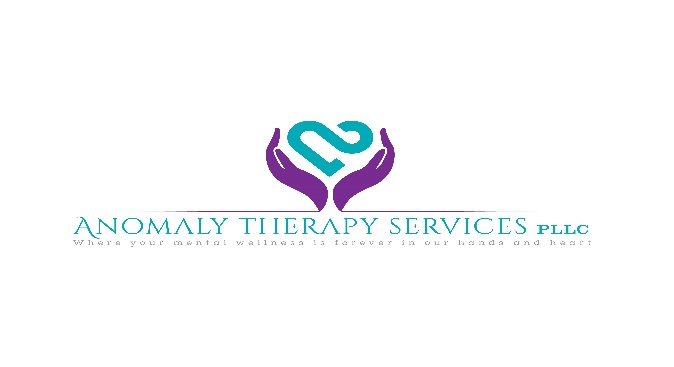 Referral for Clinical Services to Anomaly Therapy Services PLLCReferral Date: 												Client Information First name: _____________________________ 	Last name: _____________________________		Parent name(s) if minor (under age 18): _____________________________________________		Client date of birth: ________________________ Age: ________ Gender (Circle one):  M /  F  /  Trans Address: ______________________________________________________________________		 City: ________________________________Province: __________ Postal Code: ____________________ Phone: _______________________________________							Email: ________________________________________________________________________		 Best time to call: _______________________							___	Ok to leave a message? (Circle one):   YES  /  NO Initial Assessment Appointment availability (Circle all that apply):   M  / Tue  /  W  / Thur  / Fri  / SatMorning  /  Afternoon  /  EveningAdult Skills Group Availability (Circle all that apply): Fridays 4:00-5:30pmAdolescent Skills Group Availability (Circle all that apply): Wednesday 4:30-6:00pm & Thursday 4:30-6:00pmDoes the client have extended health coverage?  YES  /  NOWho is the insurance Provider?Member/Policy Number?Referral Source (if self-referred, please skip to next section) Relationship to client: __________________________________						 First name: _____________________________ Last name: _____________________________		 Address: ______________________________________________________________________		 City: ________________________________Province: __________ Postal Code: ____________________ Phone: ________________________________________						Email: ________________________________________________________________________		 Best time to call: _______________________							___	Reasons or Concerns for Seeking Treatment Self-harming behaviors? (Circle one):  YES  /  NO If yes (Circle one): Burning/Cutting/Picking Other: _____________________________________	Suicidal thoughts? (Circle one): YES  /  NO If yes, how frequently? ____________________________________________________		Suicide attempts in the past six months? (Circle one):   YES  /  NO If yes, date of most recent attempt: _________________________________________		 Hospitalizations in the past year for mental health reasons? (Circle one):  YES  /  NOIf yes, most current date of hospitalization: ____________________________________		History of trauma? (Circle one):   YES  /  NO  If yes (Circle applicable response(s)):  Physical /  Emotional  /  Verbal  /  Childhood  /  Sexual Eating disorder concerns? (Circle one):  YES  /  NO If yes (Circle one): Binging  /  Purging  /  Restricting  /  Other: 	__________________________Alcohol or drug abuse? (Circle one):  YES  /  NO If yes, drug(s) of choice: __________________________________________________		Other reasons or concerns for seeking treatment: ______________________________________		 _____________________________________________________________________________		 ______________________________________________________________________________		______________________________________________________________________________		 ______________________________________________________________________________		_____________________________________________________________________________		 ______________________________________________________________________________		We appreciate your referral. It typically takes us about a week to process a referral and contact the potential client to discuss the next step. 4245 N Central Expy, #490 Dallas, TX 75205· P: 707-397-0422 · F: 214-594-9045 www.anomalytherapyservices@yahoo.com